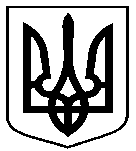 РОЗПОРЯДЖЕННЯМІСЬКОГО ГОЛОВИм. Сумивід  13.01.2017  № 5-Р  Про утворення тимчасової комісії з ідентифікації, опису та оцінки майна громадян, які мешкають по вул. Металургів, 24 та постраждали внаслідок надзвичайної ситуації, яка виникла 03.01.2017 рокуЗ метою проведення ідентифікації, опису та оцінки майна громадян, які мешкають за адресою: м. Суми, вул. Металургів, 24 та постраждали внаслідок надзвичайної ситуації, яка виникла 03.01.2017 року, відповідно до пунктів 19, 20 частини другої статті 19 Кодексу цивільного захисту України, керуючись пунктом 20 частини четвертої статті 42 Закону України «Про місцеве самоврядування в Україні»:1. Створити тимчасову комісію з ідентифікації, опису та оцінки майна громадян, які мешкають по вул. Металургів, 24, м. Суми, та постраждали внаслідок надзвичайної ситуації, яка виникла 03.01.2017 року, у складі:2. Комісії провести роботу з ідентифікації, опису та оцінки майна громадян, які мешкають по вул. Металургів, 24, та постраждали внаслідок надзвичайної ситуації, яка виникла 03.01.2017 року. За результатами роботи скласти акт та, в термін до 19.01.2017, надати міському голові на затвердження.3. Контроль за виконанням даного розпорядження покласти на заступника міського голови з питань діяльності виконавчих органів ради                    Журбу О.І.Міський голова                                                                                    О.М.ЛисенкоПетров 70-10-02Розіслати: згідно зі списком розсилкиЖурба  Олександр Іванович- заступник міського голови з питань діяльності виконавчих органів ради, голова комісіїГлущенко Олег ЄвгеновичВоронін Роман ВікторовичГриценко Галина МиколаївнаДегтярЛілія Анатоліївна- старший інспектор відділу з питань надзвичай-них ситуацій та цивільного захисту населення Сумської міської ради, секретар комісії-  представник мешканців квартири № 125 (за згодою)-  представник мешканців квартири № 130 (за згодою)-  представник мешканців квартири № 133 (за згодою)Заремба Дмитро ІвановичКалінінськаТетяна СергіївнаКлочкоВалентина ГригорівнаЛитвинІгор Юрійович- заступник начальника Сумського відділу поліції (м. Суми) ГУ НП в Сумській області (за згодою)- заступник директора департаменту - начальник управління житлового господарства департаменту інфраструктури міста Сумської міської ради-  представник мешканців квартири № 129 (за згодою)- начальник відділу юридичного забезпечення департаменту соціального захисту населення Сумської міської радиПодусАндрій Вікторович- начальник відділу реєстрації місця проживання управління «Центр надання адміністративних послуг у м. Суми» Сумської міської ради Семененко Борис Анатолійович- директор експертно - консультаційного центру  «Альянс - 2000» (за згодою)Скопов Сергій Леонідович- заступник начальника відділу екології та енергозбереження управління галузі виробничої сфери, екології та енергозбереження департаменту фінансів, економіки та інвестицій Сумської міської радиСотнікЗоя БорисівнаТаранВікторія Олександрівна-  головний спеціаліст відділу торгівлі, побуту та захисту прав споживачів Сумської міської ради- оператор ОДС ТОВ «ФОРЕКС ПЛЮС» (за згодою)Щербак  Василь Іванович - заступник директора департаменту – начальник управління комунального майна департаменту забезпечення ресурсних платежів Сумської міської ради